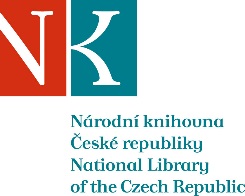 Zpráva ze zahraniční služební cestyJméno a příjmení účastníka cestyAntonín JeřábekPracoviště – dle organizační strukturyOddělení mezinárodních agentur ODZFPracoviště – zařazenívedoucí odděleníDůvod cestyÚčast na 41. zasedání poradního orgánu Mezinárodní agentury ISBN a 21. zasedání poradního orgánu Mezinárodní agentury ISMNMísto – městoNew York, WashingtonMísto – zeměSpojené státy americkéDatum (od-do)9.-16.9.2013Podrobný časový harmonogram9.9. , 10.15-11.40: let Praha-Curych; 13.00-15.50: let Curych-New York – ubytování v hotelu Carter10.9.: příprava na zasedání, prohlídka města11.9.:  9.00-17.30: 41. zasedání poradního orgánu Mezinárodní agentury ISBN             19.00-22.00: ISBN dinner12.9., 9.00-13.00: pokračování a ukončení 41. zasedání poradního orgánu Mezinárodní agentury ISBN12.9., 16.05-19.25: přesun vlakem do Washingtonu – ubytování v hotelu Hampton Inn13.9., 9.00-10.00: prohlídka Jeffersnovy budovy Kongresové knihovny13.9., 10.00-14.30: 21. zasedání poradního orgánu Mezinárodní agentury ISMN              14.30-15.30: prohlídka Hudebního oddělení               16.00-17.00: koncert smyčcového kvarteta Hudby Americké armády „Rush Hour Concert“              19.00-24.00: ISMN dinner14.9.  10.00-16.30 prohlídka Washingtonu s průvodcem15.-16.9.: 17.40-7.40: let Washington-Ženeva;  10.15-11.45: let Ženeva-PrahaSpolucestující z NK -Finanční zajištěníZ rozpočtu NK ČRCíle cestyRozvoj systémů ISBN, ISMN i příbuzných systémů standardního číslování a úloha České republiky v rozvoji těchto systémůPlnění cílů cesty (konkrétně)Všechny cíle cesty byly splněny. Osobní účastí na obou zasedáních jsem měl možnost seznámit se s rychlým rozvojem obou systémů zavedených v České republice i dalších souvisejících systémů standardního číslování, které dosud u nás zavedeny nejsou, a seznámil jsem delegáty se stavem rozvoje systémů ISMN a ISBN v České republice.Program a další podrobnější informaceISBN: v rámci zasedání byla přednesena zpráva o činnosti předsednictva MA ISBN za uplynulé období, projednána finanční zpráva, poplatky na rok 2014 a provedeny volby 3 členů předsednictva.V části týkající se poradního orgánu byla přednesena zpráva výkonné ředitelky paní Stelly Griffiths o činnosti za uplynulé období, o regionálních zasedáních v Bělehradu (balkánské země), New Yorku (jihoamerické země sdružené  v CERLARC a severské  a pobaltské státy). Zásadním problémem současného rozvoje systému ISBN je přidělování čísel ISBN online publikacím (úloha ISBN v dodavatelském řetězci, co je „produkt“, jak online publikace identifikovat, přidělování čísel ISBN částem online publikací, zásadní role jakou v tomto vývoji hrají národní agentury ISBN). V nadcházejícím tříletém období bude třeba revidovat normu ISO 2108 (vedoucí pracovní skupiny byla zvolena Stella Griffiths). Nová revize bude muset vzít v úvahu rychle se vyvíjející definici pojmu „kniha“ zvláště v elektronickém prostředí (a s přihlédnutím k DRM) a bude v ní muset být zakotvena povinnost vydavatelů poskytovat národním agenturám metadata publikací, jimž bylo ISBN přiděleno. V souvislosti s novou normou bude třeba též přepracovat mezinárodní příručku uživatele systému ISBN. Zlepšila se kvalita a rozsah dat poskytovaných do mezinárodního adresáře ISBN (PIID). V důsledku se změnami v hrubém národním produktu bylo třeba upravit v některých zemích příspěvky na chod systému ISBN. Připravuje se nová úprava webové stránky MA ISBN, která bude přehlednější a umožní hladší a všestrannější styk mezi MA a národními agenturami. V návazných referátech byly podány informace o regionálních seminářích  Seversko/baltické skupiny, Balkánské skupiny a sdružení CERLARC. Další referáty se týkaly rozvoje příbuzných identifikátorů: ISTC, ISNI, ISMN a ISRC. Doprovodné referáty přednesl pan Len Vlahos (BISG) o knižním trhu v USA a práci Studijní skupiny pro knižní trh – BISG, pan Noah Genner (BookNet Canada) o zlepšeních ve spolupráci v knižním dodavatelském řetězci v Kanadě a pan Todd Carpenter (NISO) o úloze National Information Standard Organisation při revizi norem ISO. Příští zasedání bude 15.-19.9.2014 v Istanbulu – společné pro ISBN, ISMN i ISSN.ISMN: v rámci zasedání se konalo 7. výroční zasedání Internationale ISMN-Agentur e.V., na němž byla podána zpráva o činnosti předsednictva, zpráva pokladníka, uděleno absolutorium předsednictvu a přijat rozpočet i poplatky na rok 2014. Na vědomí byl přijat návrh německého delegáta na změnu systému placení poplatků, ale vzhledem k tomu, že byl podán až na zasedání, bude se o něm jednat až na příštím zasedání v Istanbulu. V části týkající se poradního orgánu byly komentovány výroční zprávy národních agentur ISMN, podána zpráva o úpravách webové stránky Mezinárodní agentury ISMN (zejména s ohledem na mezinárodní adresář hudebních vydavatelů).  Přednesen byl referát o zahájení nového konceptu decentralizované digitální distribuce  hudebnin a o budoucnosti digitálního trhu s hudebninami. Předneseny byly též referáty o aktuálním stavu příbuzných systémů ISBN a ISRC. Vedoucí národní agentury ISMN v USA přednesla zprávu o ustavení a zahájení činnosti agentury. Podrobnější informace budou zveřejněny v článku v časopisu „Ikaros“.Přivezené materiályNěkteré prezentace a referáty jsou na webových stránkách isbn@isbn-international.org a ismn@ismn-international.org.Datum předložení zprávy25.9.2013Podpis předkladatele zprávyPodpis nadřízenéhoVloženo na IntranetPřijato v mezinárodním oddělení